	Сведения о доходах, расходах, об имуществе и обязательствах имущественного характера, представленные работниками ФКПОУ «Межрегиональный центр (колледж)» Минтруда Россииза отчетный период с 1 января 2012 года по 31 декабря 2012 года, подлежащих размещению на официальном сайте Министерства труда и социальной защиты Российской Федерации в соответствии порядком размещения указанных сведений на официальных сайте ФКПОУ «Межрегиональный центр (колледж)» Минтруда России, утвержденным Указом Президента Российской Федерации                                                 от 8 июля 2013 г. № 613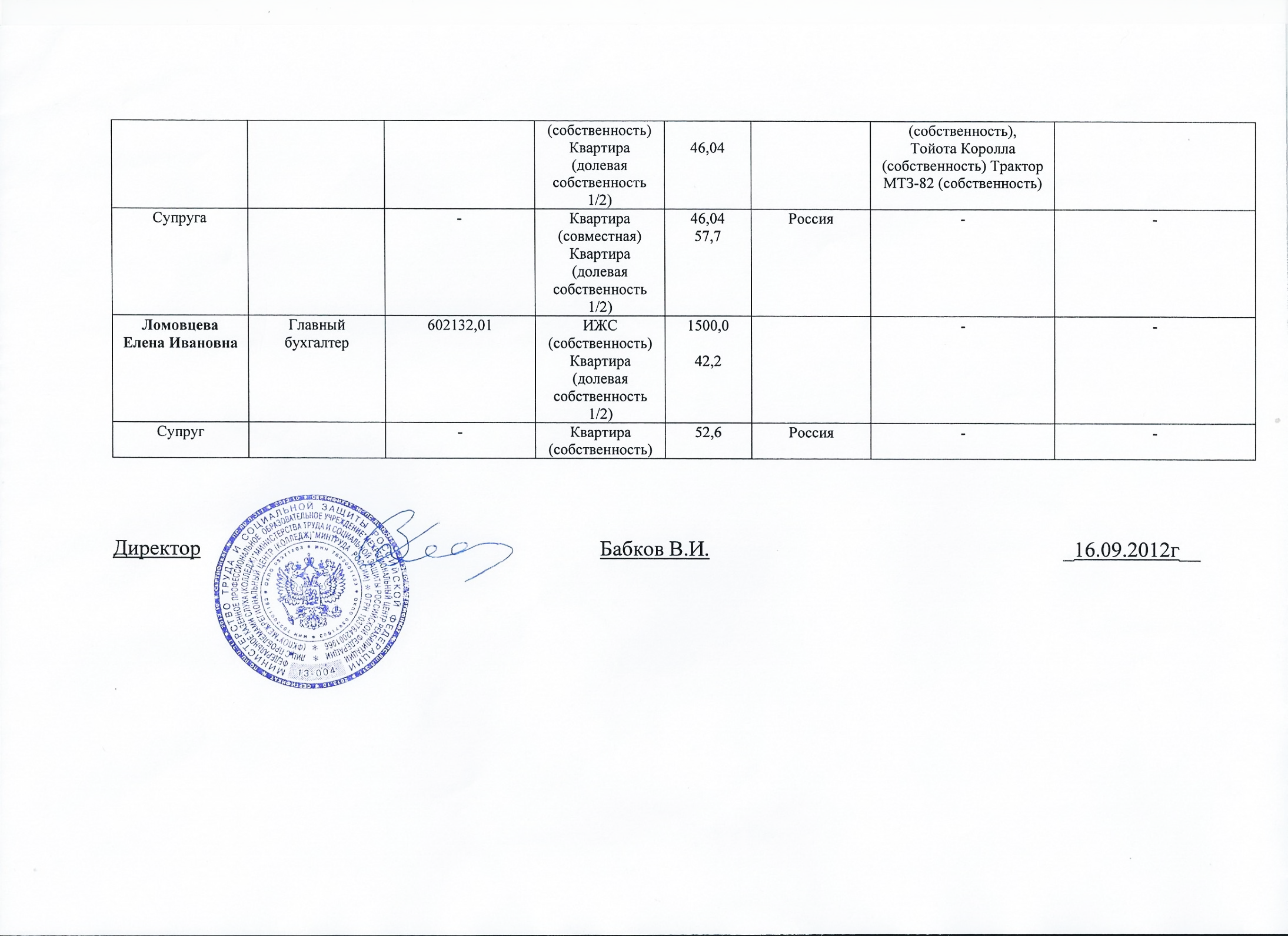 Фамилия, имя, отчество 
Должность Общая сумма декларированного годового дохода за 2012 г. (руб.) Перечень объектов недвижимого имущества,
принадлежащих на праве собственности или находящихся в пользовании Перечень объектов недвижимого имущества,
принадлежащих на праве собственности или находящихся в пользовании Перечень объектов недвижимого имущества,
принадлежащих на праве собственности или находящихся в пользовании Перечень транспортных средств, принадлежащих на праве собственности
(вид, марка) Сведения об источниках получения средств, за счет которых совершена сделка по приобретению объектов недвижимого имущества, транспортных средств, ценных бумаг, акций (долей участия, паев в уставных (складочных) капиталах организаций)*Фамилия, имя, отчество 
Должность Общая сумма декларированного годового дохода за 2012 г. (руб.) Вид объектов недвижимости Площадь
(кв.м) Страна расположенияПеречень транспортных средств, принадлежащих на праве собственности
(вид, марка) Сведения об источниках получения средств, за счет которых совершена сделка по приобретению объектов недвижимого имущества, транспортных средств, ценных бумаг, акций (долей участия, паев в уставных (складочных) капиталах организаций)*Крылов Игорь МихайловичЗаместитель директора по учебной работе1099888,09Не имеется-Россия Легковой автомобиль           ВАЗ 2106   (собственность)-Супруга  Квартира (собственность)Долевая 1/248,6Россия --Моисеенкова Кристина ВасильевнаЗаместитель директора по воспитательной работе697022,99Земельный участок (собственность)Часть жилого дома800,0019,9Россия--Дочь-Россия-Шатихин Сергей ПавловичЗаместитель директора по АХР859210,18Земельный участок (собственность)Жилой дом (собственность)Квартира (совместная)2500,0068,546,04РоссияФольксваген Пассат  (собственность) Фольксваген Гольф (собственность)Тойота Королла (собственность) Трактор МТЗ-82 (собственность)-СупругаКвартира (совместная)Квартира (собственность)46,0457,7Россия-Ломовцева Елена ИвановнаГлавный бухгалтер602132,01ИЖС (собственность)Квартира (совместная)½1500,0042,2РоссияСупруг-Квартира (собственность)Гараж (собственность)52,620Россия